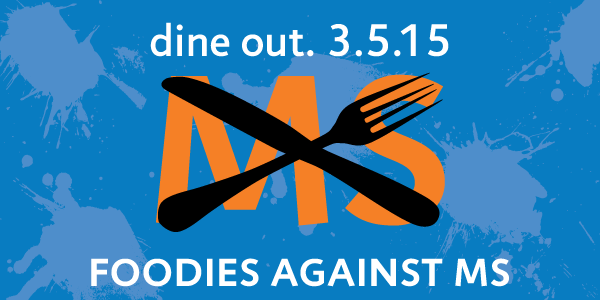 Come support theNational Multiple Sclerosis SocietyPacific South Coast ChapterFoodies Against MSMarch 5, 201511am-10pmParticipating Locations:  Cold Stone Creamery (La Jolla) 
909 Prospect Street #225
La Jolla, CA 92037Cold Stone Creamery (Poway) 
14797 Pomerado Road
Poway, CA 92064